Surface Area of Cylinders GREEN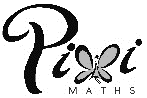 Question 1Calculate the surface areas of the cylinders below. Give your answers correct to 1 decimal place.a)					b)					c)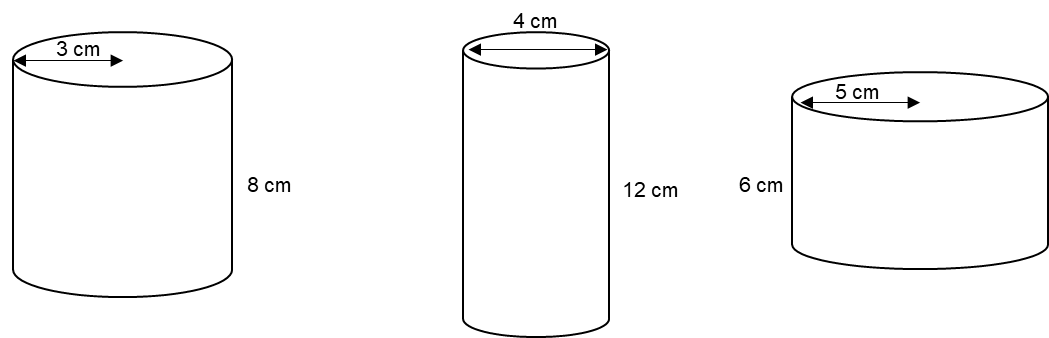 Question 2On a farm, there is a grain silo.The silo is cylindrical with a tile roof.The silo has a diameter of 4 metres and is 6 metres tall.The farmer wants to paint the curved surface of the silo.Each can of paint will cover 30 m².The paint costs £15.95 per can.How much will it cost the farmer to paint the silo?Question 3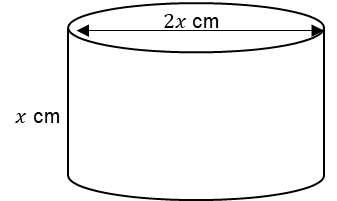 This cylinder has a surface area of  cm2. Calculate the value of .Surface Area of Cylinders AMBERQuestion 1Calculate the surface areas of the cylinders below. Give your answers correct to 1 decimal place.a)					b)					c)Top:	Bottom:	Label:	Total:	Question 2On a farm, there is a grain silo.The silo is cylindrical with a tile roof.The silo has a diameter of 4 metres and is 6 metres tall.The farmer wants to paint the curved surface of the silo.Each can of paint will cover 30 m².The paint costs £15.95 per can.How much will it cost the farmer to paint the silo?Curved surface area:	Question 3This cylinder has a surface area of  cm2. Calculate the value of .Surface Area of Cylinders REDQuestion 1Calculate the surface areas of the cylinders below. Give your answers correct to 1 decimal place.a)					b)					c)Top:				Top:	Bottom:				Bottom:	Label:				Label:	Total:					Total:	Question 2On a farm, there is a grain silo.The silo is cylindrical with a tile roof.The silo has a diameter of 4 metres and is 6 metres tall.The farmer wants to paint the curved surface of the silo.Each can of paint will cover 30 m².The paint costs £15.95 per can.How much will it cost the farmer to paint the silo?Curved surface area:	Question 3This cylinder has a surface area of  cm2. Calculate the value of .Radius: 	Diameter: 	Height: Surface area:	